GASTO DE COMUNICIACIÓN SOCIAL ENERO 2021 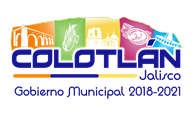 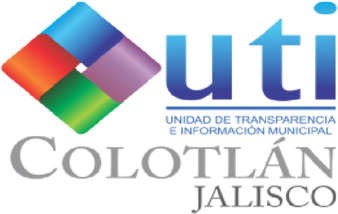 FECHA  MONTO  PARTIDA RESPONSABLE DE LA AUTORIZACIÓN PROVEEDOR CONTRATADO NO. DE CHEQUE DESCRIPCIÓN DEL SERVICIO JUSTIFICACIÓN 28/01/2021  $  4,640.00  5136-100-100 I.Q. MIGUEL ANGEL PINEDO VILLA OSIRIS TREJO REYNA  DIFUSIÓN POR RADIO, TV Y OTROS MEDIOS DE COMUNICACIÓN. PUBLICIDAD DE LAS ACTIVIDADES GUBERNAMENTALES A TRAVÉS DE LOS DIFERENTES MEDIOS DE COMUNICACIÓN. 